An dieErziehungsberechtigten der Schülerinnen und Schüler im Präsenzbetrieb der Louis-Braille-SchuleLouis-Braille-Schule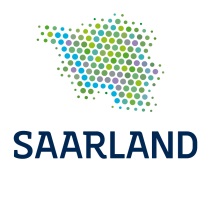 Förderzentrum fürSehgeschädigteFrühberatungGrund- und HauptschuleMehrfachbehinderteBeratungszentrum     06881/928-321Fax: 06881/928-400 www.blindenschule-lebach.deE-Mail:sekretariat@blindenschule-lebach.deStaatliche Förderschule für Blinde und SehbehinderteLouis-Braille-Schule, Dillinger Straße 69, 66822 LebachIhre Zeichen, Ihre Nachricht vom	Unser Zeichen, unsere Nachricht vom	        Datum:	G/Kl                                                        		Durchführung von Antigen-Schnelltests an Schulen im Rahmen der Corona-Pandemie Liebe Erziehungsberechtigte,